Estimados socios/as.							PALENCIA, ABRIL 2014		Desde la Junta Directiva de la asociación, queremos saludaros “oficialmente” y ponernos a vuestra disposición para ser portavoces de las necesidades y problemas que veáis en el barrio.1º - Queremos actualizar las bases de datos de la asociación, ya que numerosos socios tienen datos incompletos o han cambiado desde que tomaron su condición de socio/a. Esto nos facilitará mucho algunas tareas administrativas y evitaremos problemas. Será como rellenar otra  “solicitud de inscripción” pero que englobe a toda  la unidad familiar (si es menor de 18, escribe MENOR, porque los socios infantiles no pagan cuota).NOMBRE Y APELLIDOS ___________________________________________________________ Fecha nacimiento ______________________________________                 ______________________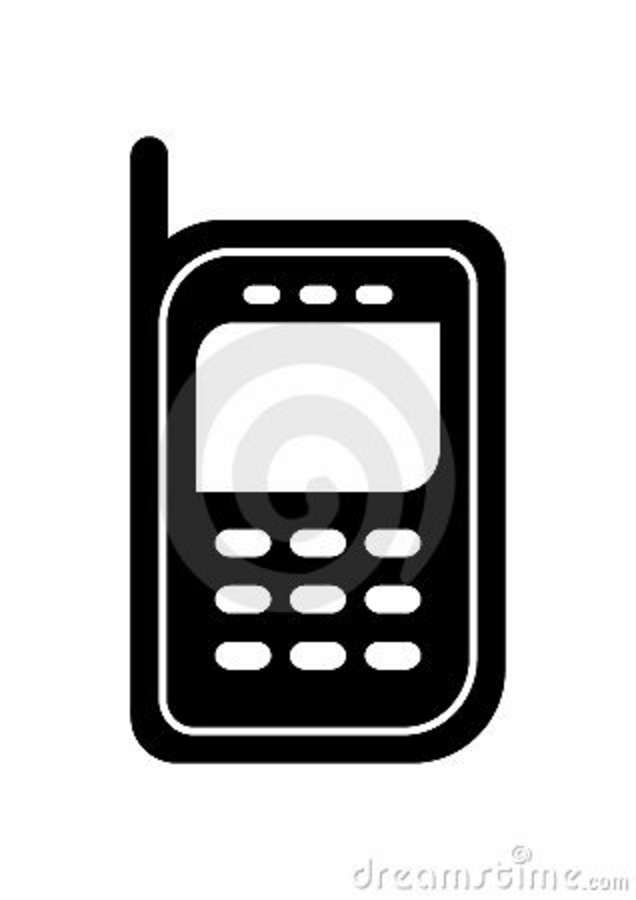 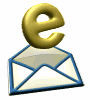 Domicilio  :__________________________________                 _________________________NOMBRE Y APELLIDOS ___________________________________________________________ Fecha nacimiento ______________________________________                 ______________________Domicilio  :__________________________________                 _________________________NOMBRE Y APELLIDOS ___________________________________________________________ Fecha nacimiento ______________________________________                 ______________________Domicilio  :__________________________________                 _________________________NOMBRE Y APELLIDOS ___________________________________________________________ Fecha nacimiento ______________________________________                 ______________________Domicilio  :__________________________________                 _________________________2º- Los datos bancarios se refieren al IBAN, que ya usan las entidades bancarias para identificar nuestras cuentas. En la práctica, es añadir dos letras y dos números al ccc tradicional, pero agrupado en bloques de cuatro cifras. A este número se cargarían las cuotas (10€/año) a los adultos arriba señalados. El segundo recuadro, es por si preferís cargarlo en dos cuentas distintas. IBAN3º- Nos gustaría firmarais la autorización de estas líneas, con el fin de evitar cualquier tipo de problema legal por el uso de vuestros datos o imágenes de menores de edad. NO AUTORIZO A QUE MI HIJO/A APAREZCA EN IMÁGENES DE LA WEB DE LA A. VV. “NUEVA BALASTERA”. AUTORIZO A QUE MI HIJO/A APAREZCA EN IMÁGENES DE LA WEB DE LA A. VV. “NUEVA BALASTERA”.AUTORIZO A LA ASOCIACIÓN AL USO DE MIS DATOS PARA EL DESARROLLO DE SU ACTIVIDAD ADMINISTRATIVA.NO AUTORIZO A LA ASOCIACIÓN AL USO DE MIS DATOS PARA EL DESARROLLO DE SU ACTIVIDAD ADMINISTRATIVA.Una vez cumplimentado este escrito, por favor, háznoslo llegar  ANTES DEL 15 DE MAYO -  en persona a algún miembro de la Junta Directiva oen la sede (jueves de 18:30 – 20:00, excepto Julio y Agosto); o bienpor correo ordinario (C/Marta Domínguez, 7 – bajo, D 34004) o metiéndolo directamente en el buzón de la sede.	El Presidente		 – 	La Secretaria.NOTA. Este documento también lo puedes descargar desde la web www.nuevabalastera.es , pinchando en el apartado “hazte socio”.